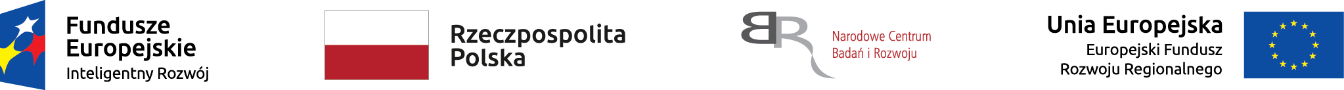 Nr sprawy: 1/2020/BK/AutoInvent	Załącznik nr 3 do Zapytania ofertowego	UMOWA Nr ……………..zawarta w dniu ………………….. w Katowicach pomiędzy:JSW Innowacje S.A. z siedzibą w Katowicach przy ul. Paderewskiego 41, 40-282 Katowice, wpisaną do Rejestru Przedsiębiorców Krajowego Rejestru Sądowego prowadzonego przez Sąd Rejonowy Katowice-Wschód w Katowicach, Wydział VIII Gospodarczy Krajowego Rejestru Sądowego pod numerem KRS: 0000116114; kapitał zakładowy 3.095.500 złotych opłacony w całości, REGON: 272929765, NIP: 9541026027.reprezentowaną przez:Jarosław Mrozek – Prezes ZarząduAgnieszka Hankus – Kubica – Wiceprezes Zarząduzwaną dalej w treści umowy Zamawiającym,a……………….reprezentowaną przez :…………………..zwaną dalej w treści umowy Wykonawcązwanych łącznie „Stronami”.§1Przedmiot umowyZamawiający zleca, a Wykonawca przyjmuje do realizacji przedmiot umowy pn. Dostarczenie oprogramowania wraz z licencją służącego do przetwarzania, katalogowania oraz wykonywania analiz danych pozyskanych z bezzałogowych statków powietrznych wraz z algorytmem do obliczania przyrostu mas ziemnych na potrzeby realizacji projektu pn.: „System automatycznej akwizycji i analizy danych przestrzennych automatyzujący proces inwentaryzacji, modelowania i obliczania składowisk surowców mineralnych w czasie quasi rzeczywistym”zgodnie ze złożoną ofertą z dnia ………….., stanowiącą załącznik nr 1 do niniejszej umowy.Przedmiotem umowy jest dostarczenie oprogramowania służącego do przetwarzania, katalogowania oraz wykonywania analiz danych pozyskanych z bezzałogowych statków powietrznych wraz z algorytmem do obliczania przyrostu mas ziemnych (dalej: Oprogramowanie).Wykonawca zobowiązuje się, że dostarczony przedmiot umowy będzie spełniał wszystkie wymagania wskazane w zapytaniu ofertowym i ofercie Wykonawcy.Wykonawca zobowiązuje się dostarczyć przedmiot umowy w terminie do 60 dni od daty zawarcia przedmiotowej umowy. Dostawa dokonana będzie na adres JSW Innowacje S.A., Al. Krakowska 2A, 02-284 Warszawa w dniu roboczym, w godz. 9:00-16:00.Wykonawca zgłosi telefonicznie lub pocztą elektroniczną gotowość dostarczenia przedmiotu umowy z co najmniej trzydniowym wyprzedzeniem, podając proponowaną datę i godzinę dostarczenia przedmiotu dostawy. Wraz z oprogramowaniem dostarczona zostanie instrukcja obsługi w języku polskim oraz dokumenty gwarancyjne (stosowne oświadczenie producenta lub karty /certyfikaty/ gwarancyjne producenta).Wraz z dostarczeniem przedmiotu umowy Wykonawca dostarczy protokół odbioru według wzoru stanowiącego Załącznik nr 2 do umowy. Zamawiający dokona odbioru przedmiotu umowy poprzez podpisanie ww. protokołu zdawczo-odbiorczego, pod warunkiem, że dostarczone oprogramowanie po sprawdzeniu przez Zamawiającego, nie będzie posiadało żadnych wad jakościowych. W przypadku stwierdzenia wad jakościowych w dostarczonym przedmiocie dostawy w okresie gwarancji Zamawiający wezwie Wykonawcę do usunięcia stwierdzonych nieprawidłowości w terminie do 3 dni. §2Nadzór nad realizacją umowyW zakresie realizacji przedmiotu umowy ze strony Zamawiającego wyznacza się: Magdalena Kopera, tel.: 32/357 09 37, e-mail: mkopera@jswinnowacje.plPrzedstawicielem Wykonawcy w zakresie realizacji niniejszej umowy jest: Imię Nazwisko, tel: …………….. , e-mail: §3Obowiązki WykonawcyWykonawca jest odpowiedzialny względem Zamawiającego za wszelkie wady fizyczne oprogramowania. Przez wadę fizyczną rozumie się w szczególności jakąkolwiek niezgodność dostarczonego oprogramowania z Zapytaniem ofertowym, a także cechy zmniejszające wartość lub użyteczność przedmiotu Umowy lub jego części ze względu na cel, któremu ma służyć albo wynikający z okoliczności lub przeznaczenia lub obowiązujących w tym zakresie przepisów, wiedzy technicznej, warunków technicznych oraz innych dokumentów wymaganych przez przepisy prawa. Wykonawca jest odpowiedzialny względem Zamawiającego za wszelkie wady prawne oprogramowania. Przez wadę prawną rozumie się w szczególności udzielenie licencji przez nieuprawnionego, samodzielne udzielenie licencji przez podmiot, który może jej udzielać tylko wraz z innym podmiotem, udzielenie licencji na program obciążony prawami osób trzecich, w tym również obligacyjnymi, udzielenie licencji na program zawierający bezprawnie wykorzystane elementy cudzych programów komputerowych, udzielenie licencji na program będący plagiatem, udzielenie licencji na program będący wprowadzonym do obrotu programem powszechnie dostępnym, lub takim, do którego uprawniony zrzekł się praw majątkowych.Wykonawca zobowiązuje się wykonać umowę z należytą starannością, zgodnie z ofertą i obowiązującymi przepisami prawa, a w szczególności odpowiada za jakość i terminowość wykonania umowy przeniesienie przez Wykonawcę jakichkolwiek praw i obowiązków związanych z wykonaniem umowy bez pisemnej zgody Zamawiającego na osobę trzecią jest nieważne.Wykonawca zobowiązany jest do niezwłocznego informowania Zamawiającego o wszystkich zdarzeniach mających lub mogących mieć wpływ na wykonanie umowy, w tym o wszczęciu wobec niego postępowania egzekucyjnego, naprawczego, likwidacyjnego lub jakiegokolwiek innego mogącego mieć wpływ na zakłócenie bieżącej działalności, a także o innych istotnych zdarzeniach, w szczególności ogłoszeniu upadłości – następnego dnia od dnia jej ogłoszenia.§4Własność intelektualna i warunki licencjonowaniaW ramach wykonania przedmiotu umowy i uiszczonego wynagrodzenia za niego, Wykonawca przeniesie na Zamawiającego wieczystą licencję do oprogramowania. Warunki korzystania z oprogramowania w ramach udzielonych licencji nie mogą być gorsze od standardowych warunków oferowanych innym podmiotom przez osobę lub podmiot, któremu przysługują prawa do tego oprogramowania, w tym muszą obejmować co najmniej następujące pola eksploatacji:wykorzystanie oprogramowania lub jego części na potrzeby Zamawiającego, zgodnie z wymaganiami określonymi w umowie i załącznikach do niej; utrwalanie lub zwielokrotnienie oprogramowania na potrzeby Zamawiającego, w celu zastosowania procedur backupowych.Wykonawca oświadcza, że:korzystanie przez niego z praw autorskich, licencji, praw własności przemysłowej, intelektualnej, itp. nie narusza przepisów prawa, prawem chronionych dóbr osobistych lub majątkowych osób trzecich ani też praw na dobrach niematerialnych, w szczególności praw autorskich, praw pokrewnych,przeniesienie licencji nie będzie naruszało własności przemysłowej i intelektualnej, w szczególności: praw patentowych, praw autorskich i praw pokrewnych oraz praw do znaków towarowych.W ramach wynagrodzenia za wykonanie umowy, o którym mowa w § 6 Wykonawca:zobowiązuje się zapewnić Zamawiającemu udzielenie odpowiedniej licencji lub sublicencji albo zapewni ich przeniesienie od podmiotu, któremu przysługują do nich majątkowe prawa autorskie nie później niż od dnia zainstalowania oprogramowania w infrastrukturze Zamawiającego,w przypadku dostarczenia oprogramowania na nośnikach instalacyjnych, przenosi na Zamawiającego prawo własności do egzemplarzy nośników danych, na których utrwalone jest oprogramowanie.Wykonawca ponosi pełną odpowiedzialność za wszelkie szkody poniesione przez Zamawiającego w wyniku wystąpienia wad prawnych lub fizycznych utworów.W przypadku podniesienia przez osoby trzecie przeciwko Zamawiającemu roszczeń związanych z utworami wykorzystanymi do wykonania przedmiotu umowy, Wykonawca zobowiązuje się podjąć wszelkie niezbędne czynności prawne i faktyczne w celu zwolnienia Zamawiającego od odpowiedzialności w stosunku do takich osób trzecich. Wykonawca zwróci także Zamawiającemu wszelkie koszty i straty poniesione w wyniku lub w związku z roszczeniami osób trzecich, o których mowa w zdaniu poprzedzającym, w tym koszty zastępstwa procesowego.W przypadku, gdy, wskutek wystąpienia w stosunku do Zamawiającego z roszczeniami zgłaszanymi przez osoby trzecie z tytułu naruszenia ich praw, Zamawiający nie będzie mógł korzystać z przedmiotu umowy, Wykonawca niezwłocznie na swój koszt i odpowiedzialność uzyska dla Zamawiającego prawo do dalszego korzystania z oprogramowania.§5Warunki gwarancjiOprogramowanie objęte jest gwarancją Wykonawcy przez okres zgodny z oświadczeniem złożonym w ofercie Wykonawcy – załącznik 1 do niniejszej umowy, liczony od dnia podpisania przez Zamawiającego protokołu, o którym mowa w § 1 ust. 7, bez zastrzeżeń. Gwarancja obejmuje w szczególności wszystkie wykryte podczas eksploatacji usterki, wady i uszkodzenia powstałe w czasie poprawnego, zgodnego z instrukcją użytkowania.Wykonawca zapewnia, że odebrany przez Zamawiającego przedmiot umowy będzie wolny od wad fizycznych i prawnych.Wykonawca gwarantuje, że wszystkie wersje oprogramowania, oraz jego uaktualnienia, będą zgodne z dokumentacją oprogramowania lub odpowiednio z dokumentacją jego nowych wersji.W wypadku dostarczenia oprogramowania na nośnikach, Wykonawca gwarantuje, że nośniki wolne będą od wirusów programowych.Zamawiający ma możliwość skorzystania z uprawnień wynikających z rękojmi w okresie trwania gwarancji.Uprawnienia Zamawiającego z tytułu rękojmi za wady Urządzenia wygasają z upływem okresu gwarancji (lub po 60 miesiącach, jeśli okres gwarancji jest dłuższy).Wszelkie koszty transportowe związane z realizacją obowiązków wynikających z gwarancji i rękojmi za wady pokrywa Wykonawca.§6Wynagrodzenie WykonawcyZa wykonanie przedmiotu umowy określonego w §1 umowy, Zamawiający zapłaci Wykonawcy kwotę wynagrodzenia ryczałtowego brutto zgodnie z ceną ryczałtową, zawartą w ofercie, w wysokości: ………………. (słownie złotych): ……………….Powyższe wynagrodzenie zostało określone na podstawie oferty Wykonawcy.Strony ustalają, że płatność nastąpi jednorazowo w terminie do 30 dni, licząc od dnia doręczenia Zamawiającemu prawidłowo wystawionej faktury wraz z podpisanym obustronnie protokołem odbioru dostawyFaktura będzie płatna przelewem na numer rachunku bankowego Wykonawcy nr …………. w banku ……….. O każdorazowej zmianie numeru rachunku bankowego Wykonawca powiadomi Zamawiającego na piśmie podpisanym przez osobę, która została upoważniona na podstawie odpowiedniego wpisu w rejestrze lub pełnomocnictwa ustanowionego przez Wykonawcę. Ewentualna zmiana rachunku bankowego wymaga formy pisemnego aneksu do umowy.Za datę zapłaty przyjmuje się datę obciążenia rachunku Zamawiającego.Zamawiający oświadcza, że jest płatnikiem VAT i posiada nr NIP 9541026027.Wykonawca oświadcza, że jest płatnikiem VAT i posiada nr NIP ……………..W przypadku nieterminowej zapłaty faktury Wykonawca może naliczyć Zamawiającemu odsetki ustawowe za opóźnienie w transakcjach handlowych.Wykonawca nie może żądać podwyższenia należnego mu wynagrodzenia, chociażby w chwili zawarcia umowy nie można było przewidzieć kosztów prac niezbędnych do prawidłowego wykonania przedmiotu umowy.Wartość umowy nie podlega waloryzacji, w szczególności z tytułu:zmiany wskaźnika wzrostu cen towarów i usług,zmiany kursów walut.Zamawiający dopuszcza możliwość zwiększenia wynagrodzenia brutto w przypadku podwyższenia stawki podatku VAT na skutek zmiany obowiązujących przepisów, o kwotę wynikającą ze zwiększenia stawki podatku VAT.Zamawiającemu przysługuje prawo do potrącenia wierzytelności Zamawiającego powstałych w związku z realizacją niniejszej umowy z bieżącymi, wymagalnymi należnościami Wykonawcy.§7Kary umowneStrony umowy ustalają odpowiedzialność za niewykonanie lub nienależyte wykonanie przedmiotu umowy między innymi w formie kar umownych w przypadkach następujących:	Zamawiający może naliczyć Wykonawcy kary umowne:w przypadku opóźnienia w realizacji przedmiotu umowy zgodnie z § 1 ust. 4 niniejszej umowy, Wykonawca będzie zobowiązany do zapłacenia kary umownej w wysokości odpowiednio 0,1% wynagrodzenia brutto, za każdy rozpoczęty dzień opóźnienia,za każdy dzień opóźnienia w realizacji usług gwarancyjnych objętych umową lub dostarczenia urządzenia zastępczego. Kary umowne za takie opóźnienie będą naliczane w wysokości 0,1% wartości wynagrodzenia brutto, za każdy rozpoczęty dzień opóźnienia w realizacji usługi gwarancyjnej,w przypadku odstąpienia od umowy, przez którąkolwiek ze stron, z przyczyn, za które odpowiedzialność ponosi Wykonawca Zamawiającemu przysługuje prawo naliczenia kary umownej w wysokości 5% wynagrodzenia, o którym mowa w § 6 ust. 1.Podstawa naliczania kar umownych, określona w § 6 ust. 1 jest stała i niezmienna w całym okresie obowiązywania umowy.Zamawiający zastrzega sobie prawo do odszkodowania uzupełniającego, przewyższającego wysokość kar umownych do wysokości rzeczywiście poniesionej szkody.§8Ochrona danych osobowychStrony zobowiązują się do ochrony udostępnionych danych osobowych, w tym do stosowania organizacyjnych i technicznych środków ochrony danych osobowych przetwarzanych w systemach informatycznych, zgodnie z Rozporządzeniem Parlamentu Europejskiego i Rady (UE) 2016/679 z dnia 27 kwietnia 2016 r. w sprawie ochrony osób fizycznych w związku z przetwarzaniem danych osobowych i w sprawie swobodnego przepływu takich danych oraz uchylenia dyrektywy 95/46/WE (ogólne rozporządzenie o ochronie danych) zwanym dalej „RODO”, ustawy o ochronie danych osobowych z dnia 10.05.2018 r.Strony oświadczają, że pracownicy posiadający dostęp do danych osobowych Stron umowy znają przepisy dotyczące ochrony danych osobowych oraz będą posiadać stosowne upoważnienie do przetwarzania danych osobowych.Strony oświadczają, że dane osobowe uzyskane od drugiej Strony umowy będą wykorzystane wyłącznie w celu realizacji przedmiotu niniejszej umowy.W przypadku ewentualnego naruszenia przepisów dotyczących ochrony danych osobowych przez jedną ze Stron, Strona która dopuściła się tego naruszenia jest zobowiązana pokryć koszty poniesione w związku z tym naruszeniem zgodnie z obowiązującymi przepisami w tym zakresie.JSW Innowacje S.A. realizuje obowiązek informacyjny zgodnie z art. 13 i art. 14 „RODO”, którego treść została udostępniona na stronie internetowej www.jswinnowacje.pl w zakładce Informacje o RODO/Kontrahent (link: https://www.jswinnowacje.pl/informacje-o-rodo/kontrahent/) i zobowiązuje drugą Stronę do przekazania zawartych tam informacji osobom fizycznym, które występują w jej imieniu i w jej imieniu biorą udział w wykonaniu umowy.W przypadku gdy przedmiot niniejszej umowy wymaga zawarcia umowy powierzenia danych osobowych do przetwarzania, Strony zobowiązane są zawrzeć taką umowę.§9Klauzula doręczeniowaWykonawca zobowiązuje się do niezwłocznego pisemnego informowania o wszelkich zmianach dotyczących swojej nazwy, siedziby, sposobu reprezentacji, nr NIP, nr REGON, nr KRS lub wpisu do Centralnej Ewidencji i Informacji o Działalności Gospodarczej.Wszelkie zawiadomienia i oświadczenia, również faktury VAT, inne dokumenty finansowo-księgowe dotyczące lub związane z niniejszą umową będą dokonywane w formie pisemnej i dostarczone osobiście, pocztą poleconą lub kurierem na adres podany w komparycji umowy z zastrzeżeniem możliwości przesyłania korespondencji za pomocą faksu lub poczty elektronicznej (w przypadkach przewidzianych w niniejszej umowie a dotyczących zgłoszenia przez Zamawiającego zapotrzebowań, zawiadomień, uwag, wniosków itd.). W przypadku nie odebrania przesyłki przez Wykonawcę lub zmiany powyższego adresu i nie wskazania Zamawiającemu nowego adresu do doręczeń, przesyłka wysłana przez Zamawiającego na ostatni znany adres Wykonawcy i zwrócona z przyczyn wymienionych powyżej będzie uznana za skutecznie doręczoną. Strony ustalają, że doręczenie jest dokonane z chwilą upływu terminu do odebrania przesyłki awizowanej.§10Klauzula etykiZamawiający i Grupa JSW prowadzi działalność w sposób odpowiedzialny, z poszanowaniem przyjętych powszechnie norm etycznego postępowania i obowiązujących przepisów prawa, w tym w szczególności praw człowieka i praw pracowniczych, dotyczących zwalczania korupcji i dyskryminacji oraz z poszanowaniem środowiska naturalnego, zgodnie ze Strategią Zrównoważonego Rozwoju Grupy JSW na lata 2017-2020 i stosownie do koncepcji Społecznej Odpowiedzialności Biznesu (CSR). Treść „Kodeksu etyki Grupy JSW” znajduje się na stronie https://www.jsw.pl/odpowiedzialny-biznes/kodeks-etyki-grupy-jsw/.Wykonawca oświadcza, że zapoznał się z treścią „Kodeksu etyki Grupy JSW” oraz akceptuje standardy w nim zawarte i przestrzega ich w swojej działalności oraz wymaga ich przestrzegania ze strony swoich podwykonawców oraz wszelkich innych osób, przy pomocy których wykonuje Umowę. Jednocześnie zobowiązuje się do działań z poszanowaniem przyjętych powszechnie norm etycznego postępowania i obowiązujących przepisów prawa, w tym w szczególności praw człowieka, praw pracowniczych, dotyczących ochrony środowiska naturalnego, zwalczania korupcji i dyskryminacji oraz zgodnie z zasadą zrównoważonego rozwoju.  §11Pozostałe postanowieniaZastrzega się niedopuszczalność przeniesienia przez Wykonawcę, na osoby trzecie wierzytelności, wynikających z niniejszej umowy bez uprzedniej zgody Zamawiającego wyrażonej w formie pisemnej pod rygorem nieważności.Spory wynikłe z zawarcia, realizacji i ustania niniejszej Umowy będą załatwiane polubownie, a w przypadku nie osiągnięcia porozumienia w terminie 30 dni od zaistnienia sporu, spory rozstrzygać będzie sąd właściwy dla siedziby Zamawiającego.W sprawach nieuregulowanych niniejszą Umową zastosowanie mają przepisy Kodeksu Cywilnego.Wszelkie zmiany niniejszej Umowy wymagają formy pisemnej pod rygorem nieważności.Umowę sporządzono w dwóch jednobrzmiących egzemplarzach, po jednym dla każdej ze stron.Załącznikami do Umowy stanowiącymi jej integralną część są:załącznik nr 1 – oferta Wykonawcy z dnia …………;załącznik nr 2 – wzór protokołu odbioru dostawy;załącznik nr 3 – Zapytanie ofertowe.          ZAMAWIAJĄCY                                              					      WYKONAWCA